ЧЕРКАСЬКА ОБЛАСНА РАДАР І Ш Е Н Н Я03.03.2023                                                                                      № 17-22/VIIIПро внесення змін до  обласної цільової програми  „Призовна дільниця“ на 2023-2025 рокиВідповідно до статті 59 Закону України „Про місцеве самоврядування 
в Україні“, обласна рада вирішила:        внести зміни до обласної цільової програми „Призовна дільниця“               на 2023-2025 роки, затвердженої  рішенням обласної ради від 02.12.2022     № 15-22/VIII, замінивши в її тексті та додатках слова „Управління цивільного захисту Черкаської обласної державної адміністрації“ словами „Департамент цивільного захисту, оборонної роботи та взаємодії з правоохоронними органами Черкаської обласної державної адміністрації“ у відповідних відмінках.Голова								          А. ПІДГОРНИЙ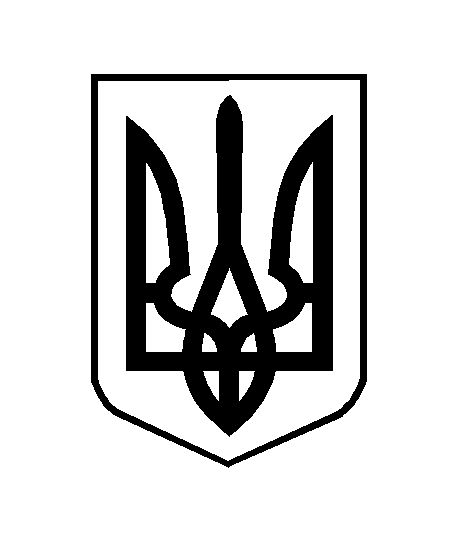 